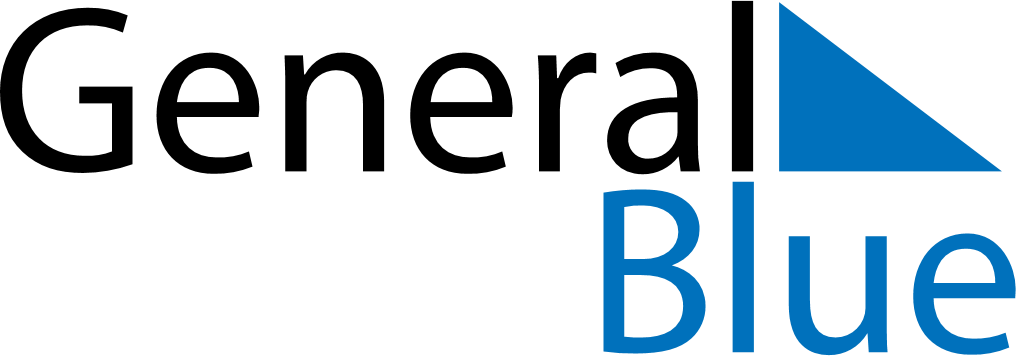 March 2030March 2030March 2030March 2030AnguillaAnguillaAnguillaMondayTuesdayWednesdayThursdayFridaySaturdaySaturdaySunday1223James Ronald Webster DayJames Ronald Webster Day456789910111213141516161718192021222323242526272829303031